PÀ£ÁðlPÀ ¤ÃgÁªÀj ¤UÀªÀÄ ¤AiÀÄ«ÄvÀ,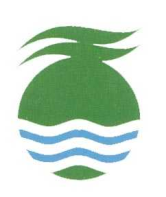 (PÀ£ÁðlPÀ ¸ÀPÁðgÀzÀ GzÀåªÀÄ)¨sÁgÀvÀ ¸ÀPÁðgÀzÀ ªÀiÁ»w ¥ÀqÉAiÀÄ®Ä ºÀPÀÄÌ ªÀÄ¸ÀÆzÉ2005(PÉÊ¦r vÀAiÀiÁj¸ÀÄªÀ §UÉÎ)ªÀiÁ»w ¸ÀASÉå: 1 jAzÀ XVII(4(1) (©) gÀrAiÀÄ°è) ¸ÀA¸ÉÜAiÀÄ PÉ®¸À ªÀÄvÀÄÛ PÀvÀðªÀåUÀ¼ÀÄªÀÄÄRå C©üAiÀÄAvÀgÀªÀgÀ PÀbÉÃj,PÀ¤Ã¤¤,¤ÃgÁªÀj PÉÃAzÀæ ªÀ®AiÀÄ,ªÀÄÄ¤gÁ¨Ázï.PÀ£ÁðlPÀ ¤ÃgÁªÀj ¤UÀªÀÄ ¤AiÀÄ«ÄvÀ, ¤ÃgÁªÀj PÉÃAzÀæ ªÀ®AiÀÄ, ªÀÄÄ¤gÁ¨ÁzÀ.(¨sÁgÀvÀ ¸ÀPÁðgÀzÀ ªÀiÁ»w ¥ÀrAiÀÄ®Ä ºÀPÀÄÌ ªÀÄ¸ÀÆzÉ 2005)ªÀiÁ»w ¸ÀASÉå. I: ¸ÀA¸ÉÜAiÀÄ PÉ®¸À ªÀÄvÀÄÛ PÀvÀðªÀåUÀ¼ÀÄ.¸ÀgÀPÁgÀzÀ DzÉÃ±À ¸ÀASÉå ¦qÀ§ÆèöåJ¯ï/124/J¸ï¹M/74 ¢£ÁAPÀ 7.01.1974gÀ ªÉÄÃgÉUÉ ¢£ÁAPÀ 01.04.1974 gÀAzÀÄ F ªÀ®AiÀÄPÉÌ vÀÄAUÀ¨sÀzÁæ AiÉÆÃd£Á ªÀ®AiÀÄ JAzÀÄ £ÁªÀÄPÁgÀt ªÀiÁr ªÀÄÄ¤gÁ¨ÁzÀ£À°è ¸ÁÜ¦¸À¯Á¬ÄvÀÄ.¤ÃgÁªÀj AiÉÆÃd£Á ªÀ®AiÀÄªÀ£ÀÄß ºÉÆ¸ÀzÁV UÀÄ®âUÀðzÀ°è gÀa¸ÀÄªÀzÀgÉÆA¢UÉ, F ªÀ®AiÀÄPÉÌ ¤ÃgÁªÀj PÉÃAzÀæ ªÀ®AiÀÄ ªÀÄÄ¤gÁ¨ÁzÀ JAzÀÄ ¥ÀÄ£Àgï £ÁªÀÄPÀgÀt ªÀiÁr ¸ÀgÀPÁgÀzÀ DzÉÃ±À ¸ÀASÉå.¦qÀ§Äèår 92/¦.¹27/87 zÀÄ£ÁAPÀ.24.04.87 gÀ°è DzÉÃ±À ¤ÃqÀ¯Á¬ÄvÀÄ. F ªÀ®AiÀÄPÉÌ ªÀÄÄRå EAf¤ÃAiÀÄgÀªÀgÀÄ ªÀÄÄRå¸ÀÜgÁVzÀÄÝ, F PÉ¼À PÁtÂ¹zÀ AiÉÆÃd£ÉUÀ½UÉ ªÀÄÄRå G¸ÀÄÛªÁj C¢üPÁjUÀ¼ÁVgÀÄvÁÛgÉ.vÀÄAUÀ¨sÀzÁæ AiÉÆÃd£É gÁAiÀÄZÀÆgÀÄ, PÉÆ¥Àà¼À ªÀÄvÀÄÛ §¼Áîj f¯Éè.gÁeÉÆÃ½ §AqÁ, wgÀÄªÀÅ AiÉÆÃd£É gÁAiÀÄZÀÆgÀÄ f¯Éè.PÀ£ÀPÀ£Á¯Á AiÉÆÃd£É gÁAiÀÄZÀÆgÀÄ f¯Éè.ªÀÄ¹Ì£Á¯Á AiÉÆÃd£É gÁAiÀÄZÀÆgÀÄ f¯Éè.»gÉÃºÀ¼Àî AiÉÆÃd£É PÉÆ¥Àà¼À f¯Éè.PÉÆ¥Àà¼À ªÀÄvÀÄÛ §¼Áîj f¯ÉèAiÀÄ°è §gÀÄªÀ «dAiÀÄ£ÀUÀgÀ PÁ®ÄªÉUÀ¼ÀÄ ºÁUÀÆ §¼Áîj gÁAiÀÄZÀÆgÀÄ f¯ÉèUÀ¼À°è §gÀÄªÀ (21) PÉgÉUÀ¼ÀÄ ªÀÄvÀÄÛ EªÀÅUÀ¼À ¤ªÀðºÀuÉ.£ÁjºÀ¼Àî AiÉÆÃd£É §¼Áîj f¯Éè.ºÀUÀj¨ÉÆªÀÄä£À ºÀ½î AiÉÆÃd£É §¼Áîj f¯Éè.vÀÄAUÀ¨sÀzÁæ JqÀzÀAqÉ PÁ®ÄªÉ CrAiÀÄ°è §gÀÄªÀ ¸ÀªÀÄvÉÆÃ®£Á d¯Á±ÀAiÀÄ UÀuÉÃPÀ¯ï gÁAiÀÄZÀÆgÀÄ f¯Éè.vÀÄAUÀ¨sÀzÁæ AiÉÆÃd£Á CrAiÀÄ°è §gÀÄªÀ «ÄÃ£ÀÄUÁjPÉ ªÀÄvÀÄÛ vÉÆÃlUÁjPÉ E¯ÁSÉUÀ¼À oÉÃªÀtÂ PÉÆqÀÄUÉAiÀÄ PÁªÀÄUÁjUÀ¼ÀÄ.¹AUÀmÁ®ÆgÀÄ KvÀ ¤ÃgÁªÀj AiÉÆÃd£É (PÉÆ¥Àà¼À §¼Áîj ºÁUÀÆ UÀzÀUÀ f¯ÉèUÀ¼ÀÄ)F ªÀ®AiÀÄ ¸ÀAWÀl£Á ¥ÀnÖAiÀÄ£ÀÄß ®UÀwÛ¹zÉ. F ªÀ®AiÀÄzÀ ªÁå¦ÛAiÀÄ°è vÀÄAUÀ¨sÀzÁæ AiÉÆÃd£Á ªÀÈvÀÛ, ªÀÄÄ¤gÁ¨ÁzÀ ªÀÄvÀÄÛ vÀÄAUÀ¨sÀzÁæ PÁ®ÄªÉ ¤ªÀiÁðt ªÀÈvÀÛ, AiÀÄgÀªÀÄgÀ¸ï JAzÀÄ JgÀqÀÄ ªÀÈvÀÛ PÀbÉÃjUÀ½zÀÄÝ CªÀÅUÀ½UÉ C¢üÃPÀëPÀ C©üAiÀÄAvÀgÀgÀªÀgÀÄ ªÀÄÄRå¸ÀÜgÁVgÀÄvÁÛgÉ.vÀÄAUÀ¨sÀzÁæ AiÉÆÃd£Á ªÀÈvÀÛ, ªÀÄÄ¤gÁ¨Ázï ªÁå¦ÛUÉ LzÀÄ «¨sÁUÀ PÀbÉÃjUÀ½zÀÄÝ F «¨sÁUÀ PÀbÉÃjUÀ½UÉ PÁAiÀÄð¥Á®PÀ C©üAiÀÄAvÀgÀgÀÄ ªÀÄÄRå¸ÀÜgÁVgÀÄvÁÛgÉ. F «¨sÁUÀ «ªÀgÀUÀ¼ÀÄ F PÉ¼ÀPÁtÂ¹zÀAwgÀÄvÀÛzÉ. 	I C¢üÃPÀëPÀ C©üAiÀÄAvÀgÀgÀÄ, PÀ¤¤¤,  vÀÄAUÀ¨sÀzÁæ AiÉÆÃd£Á ªÀÈvÀÛ, ªÀÄÄ¤gÁ¨ÁzÀ.PÁAiÀÄð¥Á®PÀ C©üAiÀÄAvÀgÀgÀÄ, PÀ¤Ã¤¤, £ÀA.1vÀÄAUÀ¨sÀzÁæ d¯Á±ÀAiÀÄ «¨sÁUÀ, ªÀÄÄ¤gÁ¨ÁzÀ.PÁAiÀÄð¥Á®PÀ C©üAiÀÄAvÀgÀgÀÄ,PÀ¤Ã¤¤,£ÀA.2 PÁ®ÄªÉ «¨sÁUÀ ªÀqÀØgÀºÀnÖ.PÁAiÀÄð¥Á®PÀ C©üAiÀÄAvÀgÀgÀÄ ,PÀ¤Ã¤¤, £ÀA.6 PÁ®ÄªÉ «¨sÁUÀ, §¼Áîj.PÁAiÀÄð¥Á®PÀ C©üAiÀÄAvÀgÀgÀÄ,PÀ¤Ã¤¤, £ÀA.1, ¹AUÀmÁ®ÆgÀÄ KvÀ ¤ÃgÁªÀj AiÉÆÃd£Á «¨sÁUÀ, ªÀÄÄAqÀgÀV.PÁAiÀÄð¥Á®PÀ C©üAiÀÄAvÀgÀgÀÄ,PÀ¤Ã¤¤, £ÀA.2, ¹AUÀmÁ®ÆgÀÄ KvÀ ¤ÃgÁªÀj AiÉÆÃd£Á «¨sÁUÀ, ºÀÆ«£ÀºÀqÀUÀ°.II C¢üÃPÀëPÀ C©üAiÀÄAvÀgÀgÀÄ,PÀ¤Ã¤¤, vÀÄAUÀ¨sÀzÁæ AiÉÆÃd£Á ªÀÈvÀÛ, AiÀÄgÀªÀÄgÀ¸ï.PÁAiÀÄð¥Á®PÀ C©üAiÀÄAvÀgÀgÀÄ,PÀ¤Ã¤¤, £ÀA.3 PÁ®ÄªÉ «¨sÁUÀ, ¹AzsÀ£ÀÆgÀÄ.PÁAiÀÄð¥Á®PÀ C©üAiÀÄAvÀgÀgÀÄ,PÀ¤Ã¤¤,  £ÀA.4 PÁ®ÄªÉ «¨sÁUÀ, ¹gÀªÁgÀ.PÁAiÀÄð¥Á®PÀ C©üAiÀÄAvÀgÀgÀÄ,PÀ¤Ã¤¤,  £ÀA.5 PÁ®ÄªÉ «¨sÁUÀ, AiÀÄgÀªÀÄgÀ¸ï.III PÁAiÀÄð¥Á®PÀ C©üAiÀÄAvÀgÀgÀÄ, PÀ¤Ã¤¤, UÀÄt¤AiÀÄAvÀæt «¨sÁUÀ ªÀÄÄ¤gÁ¨ÁzÀ.	F «¨sÁUÀPÉÌ PÁAiÀÄð¥Á®PÀ C©üAiÀÄAvÀgÀgÀÄ ªÀÄÄRå¸ÀÜgÁVgÀÄvÁÛgÉ. F «¨sÁUÀªÀÅ ªÀÄÄRå EAf¤ÃAiÀÄgÀgÀÄ ¤ÃgÁªÀj PÉÃAzÀæ ªÀ®AiÀÄ ªÀÄÄ¤gÁ¨ÁzÀ EªÀgÀ £ÉÃgÀ ¤AiÀÄAvÀætzÀ°ègÀÄvÀÛzÉ. F «¨sÁUÀ ªÀÄvÀÄÛ G¥À «¨sÁUÀUÀ¼À ªÁå¦ÛAiÀÄÄ ¤ÃgÁªÀj PÉÃAzÀæ ªÀ®AiÀÄzÀ ªÁå¦ÛAiÀÄ£ÉÆßÃ¼ÀUÉÆArzÀÄÝ J¯Áè PÁªÀÄUÁjUÀ¼À UÀÄt ¤AiÀÄAvÀætzÀ PÁAiÀÄð¤ªÀð»¸ÀÄvÀÛzÉ. F «¨sÁUÀzÀ CrAiÀÄ°è JgÀqÀÄ G¥À «¨sÁUÀUÀ½zÀÄÝ, UÀÄt¤AiÀÄAvÀæt G¥À «¨sÁUÀ ªÀÄÄ¤gÁ¨Ázï ªÀÄvÀÄÛ UÀÄt¤AiÀÄAvÀæt G¥À «¨sÁUÀ, §¼Áîj JAzÀÄ EgÀÄvÀÛªÉ. F ªÀ®AiÀÄzÀrAiÀÄ ªÀÈvÀÛUÀ¼ÀrAiÀÄ°è£À F PÉ¼ÀPÁtÂ¹gÀÄªÀ G¥À «¨sÁUÀUÀ¼ÀÄ PÁªÀÄUÁj ªÀÄvÀÄÛ ¤Ãj£À ¤ªÀðºÀuÉ ªÀ»¸ÀÄwÛzÀÄÝ F G¥À «¨sÁUÀUÀ¼À «ªÀgÀUÀ¼ÀÄ F PÉ¼ÀV£ÀAwgÀÄvÀÛzÉ.I . PÁAiÀÄð¥Á®PÀ C©üAiÀÄAvÀgÀgÀÄ, PÀ¤Ã¤¤, £ÀA.1, vÀÄAUÀ¨sÀzÁæ d¯Á±ÀAiÀÄ «¨sÁUÀ, ªÀÄÄ¤gÁ¨ÁzÀ.PÀ¤¤¤, ªÀÄÄRå PÁ®ÄªÉ G¥À «¨sÁUÀ, ªÀÄÄ¤gÁ¨ÁzÀ.PÀ¤¤¤, £ÀA.1 G¥À «¨sÁUÀ PÀA¦è.PÀ¤¤¤, «dAiÀÄ£ÀUÀgÀ PÁ®ÄªÉUÀ¼À G¥À «¨sÁUÀ, PÀªÀÄ¯Á¥ÀÄgÀ.II . PÁAiÀÄð¥Á®PÀ C©üAiÀÄAvÀgÀgÀÄ, PÀ¤Ã¤¤, £ÀA.2 PÁ®ÄªÉ «¨sÁUÀ, ªÀqÀØgÀºÀnÖ.PÀ¤Ã¤¤, £ÀA.1 PÁ®ÄªÉ G¥À «¨sÁUÀ ªÀqÀÖgÀºÀnÖ.PÀ¤Ã¤¤, £ÀA.2 PÁ®ÄªÉ G¥À «¨sÁUÀ, PÁgÀlV.PÀ¤¤¤, r-31 PÁ®ÄªÉ G¥À «¨sÁUÀ. PÁgÀlV.PÀ¤¤¤, £ÀA.2 vÀÄAUÀ¨sÀzÁæ d¯Á±ÀAiÀÄ G¥À «¨sÁUÀ, CUÀ¼ÀPÉÃgÁ.III  PÁAiÀÄð¥Á®PÀ C©üAiÀÄAvÀgÀgÀÄ, PÀ¤Ã¤¤, £ÀA.6 PÁ®ÄªÉ «¨sÁUÀ, §¼Áîj.PÀ¤Ã¤¤, £ÀA.2 J¯ï.J¯ï.¹. G¥À «¨sÁUÀ, ¹gÀUÀÄ¥Àà.PÀ¤Ã¤¤,£ÀA.2 ºÉZï.J¯ï.¹. G¥À «¨sÁUÀ, PÀÄgÀÄUÉÆÃqÀÄ.PÀ¤Ã¤¤,£ÀA.3J¯ï.J¯ï.¹ G¥À «¨sÁUÀ, §¼Áîj.                                 PÀ¤Ã¤¤,£ÀA.3 ºÉZï.J¯ï.¹. G¥À «¨sÁUÀ, §¼Áîj.IV. PÁAiÀÄð¥Á®PÀ C©üAiÀÄAvÀgÀgÀÄ, PÀ¤Ã¤¤,£ÀA.1.¹AUÀmÁ®ÆgÀÄ KvÀ ¤ÃgÁªÀj AiÉÆÃd£É «¨sÁUÀ, ªÀÄÄAqÀgÀV.£ÀA.1, ¹AUÀmÁ®ÆgÀÄ KvÀ ¤ÃgÁªÀj AiÉÆÃd£É G¥À «¨sÁUÀ, ¹AUÀmÁ®ÆgÀÄ.£ÀA.2, ¹AUÀmÁ®ÆgÀÄ KvÀ ¤ÃgÁªÀj AiÉÆÃd£É G¥À «¨ÁUÀ, ªÀÄÄAqÀgÀV.£ÀA.3, ¹AUÀmÁ®ÆgÀÄ KvÀ ¤ÃgÁªÀj AiÉÆÃd£É G¥À «¨sÁUÀ, C¼ÀªÀAr¥ÀÄ£Àgï ªÀ¸Àw ªÀÄvÀÄÛ ¥ÀÄ£Àgï ¤ªÀiÁðt G¥À «¨sÁUÀ, ªÀÄÄAqÀgÀV.PÀ¤¤¤, ¹AUÀmÁ®ÆgÀÄ KvÀ ¤ÃgÁªÀj AiÉÆÃd£É UÀzÀUÀ ¨ÁæAZï G¥À «¨sÁUÀ,UÀzÀUÀ. »gÉÃºÀ¼Àî AiÉÆÃd£Á G¥À «¨sÁUÀ, Q£Áß¼À.V. PÁAiÀÄð¥Á®PÀ C©üAiÀÄAvÀgÀgÀÄ, PÀ¤Ã¤¤,£ÀA.2, ¹AUÀmÁ®ÆgÀÄ KvÀ ¤ÃgÁªÀj AiÉÆÃd£É «¨sÁUÀ, ºÀÆ«£ÀºÀqÀUÀ°.PÀ¤Ã¤¤,£ÀA.1,¹AUÀmÁ®ÆgÀÄ KvÀ ¤ÃgÁªÀj AiÉÆÃd£É G¥À «¨sÁUÀ, ºÀÆ«£ÀºÀqÀUÀ°.PÀ¤Ã¤¤,£ÀA.2,¹AUÀmÁ®ÆgÀÄ KvÀ ¤ÃgÁªÀj AiÉÆÃd£É G¥À «¨sÁUÀ, ºÀÆ«£ÀºÀqÀUÀ°.     F ªÀ®AiÀÄzÀ ªÁå¦ÛAiÀÄ°è §gÀÄªÀ ¨sÁj ªÀÄvÀÄÛ ªÀÄzsÀåªÀÄ ¤ÃgÁªÀj AiÉÆÃd£ÉUÀ½UÉ ¸ÀA§A¢ü¹zÀAvÉ ¤ÃgÁªÀj ¥ÀæzÉÃ±ÀzÀ ¸ÀªÀÄxÀð£É ¸ÁzsÀ£ÉUÉ ¥ÀÆgÀPÀªÁUÀÄªÀAvÉ DºÁgÀ GvÁàzÀ£ÉAiÀÄ°è ¸ÁéAiÀÄvÀÛvÉ ¸Á¢ü¸ÀÄªÀ ºÁUÀÆ «±Áé¸À ªÀÄvÀÄÛ PÁªÀÄUÁj G¸ÀÄÛªÁj ªÀÄvÀÄÛ £Á¯ÉUÀ¼À ¤ªÀðºÀuÉUÀ¼ÀÄ ¥ÀæªÀÄÄR PÁAiÀÄðUÀ¼ÁVªÉ. EzÀ®èzÉ, ¨sÁj ¤ÃgÁªÀjAiÀiÁzÀ vÀÄAUÀ¨sÀzÁæ AiÉÆÃd£É ªÀÄvÀÄÛ CzÀPÉÌ ¸ÀA§A¢ü¹zÀ PÁªÀÄUÁjUÀ¼ÀÄ ªÀÄzsÀåªÀÄ ¤ÃgÁªÀjUÀ¼ÁzÀ ºÀUÀj¨ÉÆªÀÄä£ÀºÀ½î, PÀ£ÀPÀ£Á¼À, gÁeÉÆÃ½ §AqÁ wgÀÄªÀÅ AiÉÆÃd£É, «dAiÀÄ£ÀUÀgÀ PÁ®ÄªÉ EvÁå¢UÀ¼À ¤ÃgÀÄ ¤ªÀðºÀuÉ ªÀÄvÀÄÛ ¥ÉÆÃµÀuÁ PÁAiÀÄðUÀ¼ÀÄ §¼Áîj ªÀÄvÀÄÛ gÁAiÀÄZÀÆgÀÄ f¯ÉèUÀ¼À PÉ®ªÀÅ PÉÊUÁjPÉUÀ½UÉ ¤ÃgÀÄ ¸ÀgÀ§gÁdÄ ªÀiÁqÀÄªÀÅzÀÄ, §¼Áîj ºÉÆ¸À¥ÉÃmÉ ªÀÄvÀÄÛ gÁAiÀÄZÀÆgÀÄ ¥ÀlÖtUÀ½UÉ PÀÄrAiÀÄÄªÀ ¤ÃgÀÄ ¤ªÀðºÀuÉ PÁAiÀÄðUÀ¼ÀÄ CAvÀgïgÁdå ¤ÃgÀÄ ºÀAaPÉ «µÀAiÀÄUÀ¼À°è gÁdåzÀ »vÁ¸ÁQÛAiÀÄ£ÀÄß PÁ¥ÁqÀÄªÀÅzÀÄ EvÁå¢UÀ¼ÀÄ F ªÀ®AiÀÄzÀ EvÀgÀ PÁAiÀÄð¨sÁgÀUÀ¼ÁVªÉ. VI. PÁAiÀÄð¥Á®PÀ C©üAiÀÄAvÀgÀgÀÄ, PÀ¤Ã¤¤,£ÀA.3 PÁ®ÄªÉ «¨sÁUÀ, ¹AzsÀ£ÀÆgÀÄ.PÀ¤Ã¤¤,PÁ®ÄªÉ G¥À «¨sÁUÀ vÀÄ«ðºÁ¼À.PÀ¤Ã¤¤,£ÀA.2 J¥sï.¹. G¥À «¨sÁUÀ, dªÀ¼ÀUÉÃgÁ.PÀ¤Ã¤¤,£ÀA.3 PÁ®ÄªÉ G¥À «¨sÁUÀ, ¹AzsÀ£ÀÆgÀÄ.PÀ¤Ã¤¤,£ÀA.4 PÁ®ÄªÉ G¥À «¨sÁUÀ, ªÀÄ¹Ì.PÀ¤¤¤, ªÀÄ¹Ì £Á¯Á AiÉÆÃd£É G¥À «¨sÁUÀ, ªÀÄ¹Ì.VII. PÁAiÀÄð¥Á®PÀ C©üAiÀÄAvÀgÀgÀÄ, PÀ¤Ã¤¤,£ÀA.4 PÁ®ÄªÉ «¨sÁUÀ, ¹gÀªÁgÀ.PÀ¤Ã¤¤,£ÀA.1 PÁ®ÄªÉ G¥À «¨sÁUÀ, ¹gÀªÁgÀ.PÀ¤Ã¤¤,£ÀA.2 PÁ®ÄªÉ G¥À «¨sÁUÀ, PÀ«vÁ¼À.PÀ¤Ã¤¤,£ÀA.3 PÁ®ÄªÉ G¥À «¨sÁUÀ, ªÀiÁ£À«.PÀ¤Ã¤¤,£ÀA.4 PÁ®ÄªÉ G¥À «¨sÁUÀ, »gÉÃPÉÆmÉßÃPÀ¯ï.VIII. PÁAiÀÄð¥Á®PÀ C©üAiÀÄAvÀgÀgÀÄ, PÀ¤Ã¤¤,£ÀA.5 PÁ®ÄªÉ «¨sÁUÀ, AiÀÄgÀªÀÄgÀ¸ï.PÀ¤Ã¤¤,£ÀA.1 PÁ®ÄªÉ G¥À «¨sÁUÀ, PÀ®ÆègÀÄ.PÀ¤Ã¤¤,£ÀA.2 PÁ®ÄªÉ G¥À «¨sÁUÀ, AiÀÄgÀªÀÄgÀ¸ï.PÀ¤Ã¤¤,£ÀA.3 gÁeÉÆÃ½ §AqÁ wgÀÄªÀÅ AiÉÆÃd£É G¥À «¨sÁUÀ, V¯ÉèÃ¸ÀUÀÆgÀÄ.IX. PÁAiÀÄð¥Á®PÀ C©üAiÀÄAvÀgÀgÀÄ, PÀ¤Ã¤¤,UÀÄt ¤AiÀÄAvÀæt «¨sÁUÀ, ªÀÄÄ¤gÁ¨ÁzÀ.PÀ¤Ã¤¤,£ÀA.1 UÀÄt ¤AiÀÄAvÀæt G¥À «¨sÁUÀ, ªÀÄÄ¤gÁ¨ÁzÀ.PÀ¤Ã¤¤,£ÀA.2 UÀÄt ¤AiÀÄAvÀæt G¥À «¨sÁUÀ, §¼Áîj.ªÀÄÄRå EAf¤AiÀÄgÀÄ,PÀ¤Ã¤¤,¤ÃgÁªÀj PÉÃAzÀæ ªÀ®AiÀÄ,ªÀÄÄ¤gÁ¨Ázï.¤ÃgÁªÀj PÉÃAzÀæ ªÀ®AiÀÄ, ªÀÄÄ¤gÁ¨ÁzÀ(¨sÁgÀvÀ ¸ÀgÀPÁgÀzÀ ªÀiÁ»w ¥ÀqÉAiÀÄ®Ä ºÀPÀÄÌ ªÀÄ¸ÀÆzÉ 2005)ªÀiÁ»w ¸ÀASÉå: II:- C¢üPÁj ªÀÄvÀÄÛ £ËPÀgÀgÀ C¢üPÁgÀ ªÀÄvÀÄÛ PÀvÀðªÀåUÀ¼ÀÄ.* * *ªÀÄÄRå C©üAiÀÄAvÀgÀgÀ PÀbÉÃj, ¤ÃgÁªÀj PÉÃAzÀæ ªÀ®AiÀÄ, ªÀÄÄ¤gÁ¨ÁzÀ.C¢üPÁjUÀ¼ÀÄ/£ËPÀgÀgÀ PÀvÀðªÀåUÀ¼ÀÄ.ªÀÄÄRå EAf¤ÃAiÀÄgÀÄ, ¥ÀgÀªÁVPÀ£ÁðlPÀ ¤ÃgÁªÀj ¤UÀªÀÄ ¤AiÀÄ«ÄvÀ,¤ÃgÁªÀj PÉÃAzÀæ ªÀ®AiÀÄ,ªÀÄÄ¤gÁ¨ÁzïI) ²æÃ.PÀÈµÁÚf ZÀªÁít, ªÀÄÄRå C©üAiÀÄAvÀgÀgÀÄ,¤ÃgÁªÀj PÉÃAzÀæ ªÀ®AiÀÄ, ªÀÄÄ¤gÁ¨Ázï CrAiÀÄ°è §gÀvÀPÀÌAvÀºÀ ªÀÈvÀÛ PÀbÉÃj/«¨sÁUÀ ªÀÄvÀÄÛ EzÀgÀrAiÀÄ°è §gÀvÀPÀÌAPÀvÀºÀ PÀbÉÃjUÀ¼À ¥ÀvÀæ ªÀåªÀºÁgÀ ºÁUÀÆ ¤ÃgÁªÀj PÁªÀÄUÁjUÀ¼À AiÉÆÃd£ÉAiÀÄ mÉAqÀgï C£ÀÄµÁ×£ÀUÉÆ½¸ÀÄªÀÅzÀÄ vÁAwæPÀ DqÀ½vÀ ªÀÄvÀÄÛ DAiÀÄªÀåAiÀÄ ±ÁSÉUÉ ¸ÀA§A¢ü¹zÀAvÉ ªÉÄÃ®Ä¸ÀÄÛªÁj EvÁå¢. II)²æÃªÀÄw.«.ªÀÄAdÄ¼ÁPÀÄªÀiÁjPÁAiÀÄð¥Á®PÀ C©üAiÀÄAvÀgÀgÀÄ(«£Áå¸À)F ªÀ®AiÀÄzÀrAiÀÄ°è §gÀvÀPÀÌAvÀºÀ PÁªÀÄUÁjUÀ¼À AiÉÆÃd£ÉUÉ ¸ÀA§A¢ü¹zÀAvÀºÀ ¥ÀvÀæ ªÀåªÀºÁgÀ ºÁUÀÆ vÁAwæPÀ ±ÁSÉUÉ ¸ÀA§A¢ü¹zÀ CAzÁdÄ ¥ÀwæPÉUÀ¼À ¥ÀvÀæ ªÀåªÀºÁgÀ ºÁUÀÆ ªÀÄÄRå EAf¤ÃAiÀÄgÀªÀgÀ DzÉÃ±ÀzÀAvÉ PÉ®¸À ¤ªÀð»¸ÀÄªÀÅzÀÄ.²æÃªÀÄw.±ÉÊ®eÁ ºÉÆ¸À½î ¸À.EA.vÁAwæPÀ ¸ÀºÁAiÀÄPÀgÀÄ-1(¥Àæ)vÀÄAUÀ¨sÀzÁæ AiÉÆÃd£Á ªÀÈvÀÛ ªÀÄvÀÄÛ ¹AUÀmÁ®ÆgÀÄ KvÀ ¤ÃgÁªÀj AiÉÆÃd£Á ¸ÀA¥ÀPÀð C¢üPÁjUÀ¼ÀÄ.  ¸À.EA-5 ªÀÄvÀÄÛ ¸À.EA-8 gÀ vÁAwæPÀ ±ÁSÉUÉ ¸ÀA§A¢ü¹zÀ ¥ÀvÀæ ªÀåªÀºÁgÀ.²æÃ.©.J¯ï.§¸Á¥ÀÆgÀ ¸À.EA.vÁAwæPÀ ¸ÀºÁAiÀÄPÀgÀÄ-2 & 4 (¥Àæ)¹AUÀmÁ®ÆgÀÄ KvÀ ¤ÃgÁªÀj AiÉÆÃd£ÉAiÀÄ PÁªÀÄUÁjUÀ½UÉ ¸ÀA§A¢ü¹zÀAvÉ ¸ÀA¥ÀPÀð C¢üPÁjUÀ¼ÀÄ. ªÀÄvÀÄÛ ¸À.EA-2,     ¸À.EA-7, ¸À.EA-9 ªÀÄvÀÄÛ ¸À.EA-10, gÀ vÁAwæPÀ ±ÁSÉUÉ ¸ÀA§A¢ü¹zÀ ¥ÀvÀæ ªÀåªÀºÁgÀ.²æÃ.zsÀgÀuÉÃAzÀæ¸Áé«Ä ¸À.EA.vÁAwæPÀ ¸ÀºÁAiÀÄPÀgÀÄ-3 & 5vÀÄAUÀ¨sÀzÁæ PÁ®ÄªÉ ¤ªÀiÁðt ªÀÈvÀÛ, AiÀÄgÀªÀÄgÀ¸ï ¸ÀA¥ÀPÀð C¢üPÁjUÀ¼ÀÄ ªÀÄvÀÄÛ ¸À.EA.-3 ªÀÄvÀÄÛ ¸À.EA-4 gÀ vÁAwæPÀ ±ÁSÉUÉ ¸ÀA§A¢ü¹zÀ ¥ÀvÀæ ªÀåªÀºÁgÀ«dAiÀÄ£ÀUÀgÀ PÁ®ÄªÉ PÁªÀÄUÁj AiÉÆÃd£ÉUÉ ¸ÀA§A¢ü¹zÀAvÉ ¥ÀvÀæ ªÀåªÀºÁgÀ ªÀÄvÀÄÛ PÁ®ÄªÉ «¨sÁUÀ, ¸ÀASÉå 6 gÀ ¸ÀA§A¢ü¹zÀAvÉ ¥ÀvÀæ ªÀåªÀºÁgÀ ªÀÄvÀÄÛ £ÁåAiÀiÁ®AiÀÄPÉÌ ¸ÀA§AzsÀ¥ÀlÖ ¥ÀvÀæ ªÀåªÀºÁgÀ.PÀÄªÀiÁj.PÉ.¥À®è«£ÀA-5,vÀÄAUÀ¨sÀzÁæ PÁ®ÄªÉ «¨sÁUÀ, AiÀÄgÀªÀÄgÀ¸ï PÀbÉÃjUÉ ¸ÀA§AzsÀ¥ÀlÖ ¥ÀvÀæ ªÀåªÀºÁgÀ, ªÀÄvÀÄÛ £ÁåAiÀiÁ®AiÀÄPÉÌ ¸ÀA§AzsÀ¥ÀlÖ ¥ÀvÀæ ªÀåªÀºÁgÀ ªÀÄvÀÄÛ ZÀÄPÉÌ UÀÄgÀÄw£À ¥Àæ±ÉßUÀ½UÉ GvÀÛj¸ÀÄªÀÅzÀÄ. SR Estimate committee, Subject committee, Assurance Commitee²æÃªÀÄw.®vÁ.PÉ.£ÀA-4, PÁ®ÄªÉ «¨sÁUÀ, ¹gÀªÁgÀ PÀbÉÃjUÉ ¸ÀA§AzsÀ¥ÀlÖ ¥ÀvÀæ ªÀåªÀºÁgÀ, ªÀÄvÀÄÛ £ÁåAiÀiÁ®AiÀÄ ¥ÀæPÀgÀt ªÀÄvÀÄÛ ZÀÄPÉÌ UÀÄgÀÄw£À ¥Àæ±ÉßUÀ½UÉ GvÀÛj¸ÀÄªÀÅzÀÄ. SR Estimate committee, Subject committee, Assurance CommiteePÀÄªÀiÁj.ªÀÄAdÄ¼Á.f.ºÉZï.PÁqÁ ¤ÃgÀÄ §¼ÀPÉzÁgÀgÀ ¸ÀAWÀPÉÌ ¸ÀA§AzsÀ¥ÀlÖ ¥ÀvÀæ ªÀåªÀºÁgÀ. £ÀA-6, PÁ®ÄªÉ «¨sÁUÀ, §¼Áîj PÀbÉÃjUÉ ¸ÀA§AzsÀ¥ÀlÖ ¥ÀvÀæ ªÀåªÀºÁgÀ, ªÀÄvÀÄÛ £ÁåAiÀiÁ®AiÀÄ ¥ÀæPÀgÀt ªÀÄvÀÄÛ ZÀÄPÉÌ UÀÄgÀÄw£À ¥Àæ±ÉßUÀ½UÉ GvÀÛj¸ÀÄªÀÅzÀÄ. PÀÄªÀiÁj.¸ÀºÀ£Á,J¸ïPÁ.C. PÀ¤Ã¤¤, UÀÄt ¤AiÀÄAvÀæt «¨sÁUÀ, ªÀÄÄ¤gÁ¨Ázï PÀbÉÃjUÉ ¸ÀA§AzsÀ¥ÀlÖ ¥ÀvÀæ ªÀåªÀºÁgÀ, ªÀÄvÀÄÛ £ÁåAiÀiÁ®AiÀÄ ¥ÀæPÀgÀt ªÀÄvÀÄÛ ZÀÄPÉÌ UÀÄgÀÄw£À ¥Àæ±ÉßUÀ½UÉ GvÀÛj¸ÀÄªÀÅzÀÄ. ªÀÄvÀÄÛ ªÀÄ¹Ì£Á¯Á AiÉÆÃd£É, PÀ£ÀPÀ£Á¯Á AiÉÆÃd£É ¥ÀvÀæ ªÀåªÀºÁgÀ ºÁUÀÆ ¤ÃgÁªÀj PÉÃAzÀæ ªÀ®AiÀÄPÉÌ ¸ÀA§A¢ü¹zÀAvÉ ªÁºÀ£À ¤ªÀðºÀuÉ ºÁUÀÆ ªÁ¶ðPÀ ¤ÃgÀÄ ¤ªÀðºÀuÉ EvÁå¢.PÀÄªÀiÁj.C²é¤ ºÀ¼Áå¼ïPÁ.C. PÀ¤Ã¤¤, £ÀA-2 ¹A.K.¤Ã.AiÉÆÃd£Á «¨sÁUÀ, ªÀqÀØgÀºÀnÖ PÀbÉÃjUÉ ¸ÀA§AzsÀ¥ÀlÖ ¥ÀvÀæ ªÀåªÀºÁgÀ, ªÀÄvÀÄÛ £ÁåAiÀiÁ®AiÀÄ ¥ÀæPÀgÀt ªÀÄvÀÄÛ ZÀÄPÉÌ UÀÄgÀÄw£À ¥Àæ±ÉßUÀ½UÉ GvÀÛj¸ÀÄªÀÅzÀÄ.PÀÄªÀiÁj.jÃvÁ.©.ªÀuÉðPÀgïPÀA¦è ªÀÄvÀÄÛ PÀªÀÄ¯Á¥ÀÄgÀ G¥À-«¨sÁUÀUÀ½UÉ ¸ÀA§AzsÀ¥ÀlÖ ¥ÀvÀæ ªÀåªÀºÁgÀ ªÀÄvÀÄÛ £ÁåAiÀiÁ®AiÀÄ ¥ÀæPÀgÀt ªÀÄvÀÄÛ ZÀÄPÉÌ UÀÄgÀÄw£À ¥Àæ±ÉßUÀ½UÉ GvÀÛj¸ÀÄªÀÅzÀÄ.«dAiÀÄ£ÀUÀgÀ PÁ®ÄªÉ CzsÀÄ¤ÃPÀgÀt  PÀÄjvÀÄ ¥ÀvÀæ ªÀåªÀºÁgÀ.PÀÄªÀiÁj.gÀÆ¥Á.ºÉZï.¦.»gÉÃºÀ¼Àî AiÉÆÃd£ÉUÉ ¸ÀA§AzsÀ¥ÀlÖ ¥ÀvÀæ ªÀåªÀºÁgÀ, £ÁåAiÀiÁ®AiÀÄ ¥ÀæPÀgÀuï ªÀÄvÀÄÛ ZÀÄPÉÌ UÀÄgÀÄw£À ¥Àæ±Éß.¥ÀÆªÀð ºÀªÀªÀiÁ£À ªÀgÀ¢, ªÁ¶ðPÀ ªÀgÀ¢ ªÀÄvÀÄÛ DAiÀÄªÀåAiÀÄ PÁAiÀÄðPÀëªÀÄvÉ.PÀÄªÀiÁj.ªÀÄÄ¨ÁgÀPï ªÉÆºÀªÀÄ¢AiÀiÁªÀÄÄAqÀgÀV «¨sÁUÀzÀ ¤ÃgÀÄ ¤ªÀðºÀuÉ, ¥ÀvÀæ ªÀåªÀºÁgÀ, £ÁåAiÀiÁ®AiÀÄ ¥ÀæPÀgÀuï ªÀÄvÀÄÛ ZÀÄPÉÌ UÀÄgÀÄw£À ¥Àæ±Éß. ²æÃ.r.§¸ÀªÀgÁd¥Àà  ¸À.EA.PÀvÀðªÀå ¤ªÀðºÀuÉ ªÀåªÀ¸ÉÜ ªÉÄÃgÉUÉIII)²æÃ. «í.J¸ï.¨sÀÆ¸À£ÀÆgÀªÀÄoÀ, ¸ÀºÁAiÀÄPÀ DqÀ½vÁ¢üPÁjUÀ¼ÀÄPÀbÉÃjAiÀÄ ¸ÁªÀiÁ£Àå DqÀ½vÀ, DqÀ½vÀ ±ÁSÉUÉ ¸ÀA§A¢ü¹zÀ ¥ÀvÀæªÀåºÁgÀ ªÀgÀ¢UÀ¼À G¸ÀÄÛªÁj C¢üPÁj/¹§âA¢UÀ¼À ªÉÃvÀ£À vÉUÉAiÀÄÄªÀÅzÀÄ ªÀÄvÀÄÛ «vÀj¸ÀÄªÀ PÉ®¸À EvÁå¢.IV) ²æÃªÀÄw.«zÁåªÀw eÉÆÃ¶C¢üÃPÀëPÀgÀÄ-1vÀÄAUÀ¨sÀzÁæ PÁ®ÄªÉ ¤ªÀiÁðt ªÀÈvÀÛ, AiÀÄgÀªÀÄgÀ¸ï ºÁUÀÆ UÀÄt¤AiÀÄAvÀæt «¨sÁUÀ ªÀÄvÀÄÛ PÉÃAzÀæ PÀbÉÃjAiÀÄ DqÀ½vÀ ±ÁSÉAiÀÄ ¹§âA¢UÀ¼ÀÄ ¤ªÀð»¸ÀÄªÀ PÉ®¸ÀUÀ¼À ªÉÄÃ°éZÁgÀuÉ ²æÃ.PÉ.gÁdPÀÄªÀiÁgÀC¢üÃPÀëPÀgÀÄ-2vÀÄAUÀ¨sÀzÁæ AiÉÆÃd£Á ªÀÈvÀÛ, ªÀÄÄ¤gÁ¨ÁzïUÉ ¸ÀA§A¢ü¹zÀAvÉ DqÀ½vÀ ±ÁSÉAiÀÄ ¹§âA¢UÀ¼ÀÄ ¤ªÀð»¸ÀÄªÀ PÉ®¸ÀUÀ¼À ªÉÄÃ°éZÁgÀuÉ ºÁUÀÆ EvÀgÉ PÉ®¸ÀUÀ¼ÀÄ.V)¥ÀæxÀªÀÄ zÀeÉð ¯ÉPÀÌ ¸ÀºÁAiÀÄPÀgÀÄ¥ÀæxÀªÀÄ zÀeÉð ¯ÉPÀÌ ¸ÀºÁAiÀÄPÀgÀÄ1²æÃ.¹.JA.UÀÄgÀÄ¹zÀÞªÀÄÆwð¨sÀÆ ¸Áé¢üÃ£ÀPÉÌ ¸ÀA§A¢ü¹zÀ J¯Áè ¥ÀvÀæ ªÀåªÀºÁgÀ ªÀÄvÀÄÛ CzÀPÉÌ ¸ÀA§A¢ü¹zÀ £ÁåAiÀiÁ®AiÀÄ ¥ÀæPÀgÀtUÀ¼ÀÄ ªÀÄvÀÄÛ ¤AiÀÄvÀPÁ°PÉ ªÀgÀ¢UÀ¼ÀÄ ºÁUÀÆ ªÉÄÃ¯Á¢üPÁjUÀ¼ÀÄ ªÀ»¹zÀ EvÀgÉÃ PÉ®¸ÀUÀ¼ÀÄ.¥ÀæxÀªÀÄ zÀeÉð ¸ÀºÁAiÀÄPÀgÀÄ¥ÀæxÀªÀÄ zÀeÉð ¸ÀºÁAiÀÄPÀgÀÄVI) 1²æÃ J¸ï.JA.gÀhÄ¼ÀQ¥ÀæxÀªÀÄ zÀeÉð ¸ÀºÁAiÀÄPÀgÀÄ¹-1¥ÀvÁæAQvÀ C¢üPÁjUÀ½UÉ ¸ÀA§A¢ü¹zÀ J¯Áè ¥ÀvÀæ ªÀåªÀºÁgÀ ºÁUÀÆ ¸ÀA§A¢ü¹zÀ £ÁåAiÀiÁ®AiÀÄ ¥ÀæPÀgÀt ºÁUÀÆ ¸ÀA§AzsÀ¥ÀlÖ, f.¦.J¥sï, f.L.J¸ï, ¦AZÀtÂ, ¤ªÉÃ±À£À RjÃ¢, ªÀÄ£É PÀlÖqÀ, PÁgÀÄ RjÃ¢UÉ ¸ÀA§A¢ü¹zÀ ¥ÀvÀæ ªÀåªÀºÁgÀ.ªÀ®AiÀÄ ªÀÄÄAzÀÄªÀjPÉ ¥ÀvÀæ ªÀåªÀºÁgÀ.ªÁ¶ðPÀ DqÀ½vÀ ªÀgÀ¢ PÀqÀvÀ ¤ªÀðºÀuÉ (Annual Administrative Report)ªÀiÁ»w ºÀPÀÄÌ C¢ü¤AiÀÄªÀÄ  (2) d£À¸ÀàAzÀ£À (3) ¸ÀPÁ® (4) ºÉÊzÁæ¨Ázï PÀ£ÁðlPÀ  (5) ±Á±ÀévÀ «°Ã£Áw      (6) ªÀÄ»¼ÉAiÀÄgÀ ªÉÄÃ°£À ¯ÉÊAVPÀ zËdð£Àå.¤AiÀÄvÀPÁ°PÉ.PÁAiÀÄð¥Á®PÀ C©üAiÀÄAvÀgÀgÀÄ/¸ÀºÁAiÀÄPÀ PÁAiÀÄð¥Á®PÀ C©üAiÀÄAvÀgÀªÀgÀ ¸ÉÃªÁ «ªÀgÀ ºÁUÀÆ ¸ÀA§A¢ü¹zÀ  ¤AiÀÄvÀPÁ°PÉ ªÀgÀ¢UÀ¼ÀÄ, ªÉÄÃ¯Á¢üPÁjUÀ¼ÀÄ ¸ÀÆa¹zÀ EvÀgÉÃ PÉ®¸ÀUÀ¼ÀÄ.2²æÃ. ªÉÄºÀ§Æ¨ï¹-3 ¥ÀæxÀªÀÄ zÀeÉð ¸ÀºÁAiÀÄPÀgÀÄ¸ÀºÁAiÀÄPÀ EAf¤ÃAiÀÄgï UÀ½UÉ ¸ÀA§A¢ü¹zÀ J¯Áè ¥ÀvÀæ ªÀåªÀºÁgÀ ºÁUÀÆ ¸ÀzÀj ºÀÄzÉÝUÉ ¸ÀA§A¢ü¹zÀ £ÁåAiÀiÁ®AiÀÄ ¥ÀæPÀgÀtUÀ¼ÀÄ.¤AiÀÄvÀPÁ°PÉ ªÀgÀ¢UÀ¼ÀÄ :-SÁ° ºÀÄzÉÝUÀ¼À ªÀiÁ¹PÀ ªÀgÀ¢ 2) CzsÀðªÁ¶ðPÀ ªÀVðPÀÈvÀ ¥ÀnÖ 3) ¥À.eÁ/¥À.¥ÀA ¥Áæw¤zsÀå  4) PÉÃAzÀæ eÁw ¥ÀnÖAiÀÄ°è M¼À «ÄÃ¸À¯Áw. ªÉÄÃ¯Á¢üPÁjUÀ¼ÀÄ ¸ÀÆa¹zÀ EvÀgÉÃ PÉ®¸ÀUÀ¼ÀÄ.3²æÃ. ¤wÃ£ïPÀÄªÀiÁgï¥ÀæxÀªÀÄ zÀeÉð ¸ÀºÁAiÀÄPÀgÀÄ¹-5¸ÀÆ¥Àgï£ÀÆåªÀÄgÀj, ªÀPÀðZÁdð, ¢£ÀUÀÆ° PÉëÃªÀiÁ©üªÀÈ¢Þ £ËPÀgÀgÀ J¯Áè ¥ÀvÀæ ªÀåªÀºÁgÀ ªÀÄvÀÄÛ ¸ÀA§A¢üvÀ ¤AiÀÄvÀPÁ°PÉ ªÀgÀ¢.QjAiÀÄ C©üAiÀÄAvÀgÀÄUÀ½UÉ ¸ÀA§A¢ü¹zÀ J¯Áè ¥ÀvÀæ ªÀåªÀºÁgÀ ªÀÄvÀÄÛ ¸ÀA§A¢üvÀ ¤AiÀÄvÀPÁ°PÉ ªÀgÀ¢.ªÁºÀ£À ZÁ®PÀgÀÄ, DPÀÈwgÀZÀ£ÀPÁgÀgÀÄ, C£ÀÄgÉÃRPÀgÀÄ EªÀgÀÄUÀ½UÉ ¸ÀA§A¢ü¹zÀ J¯Áè ¥ÀvÀæ ªÀåªÀºÁgÀ ªÀÄvÀÄÛ ¸ÀA§A¢üvÀ ¤AiÀÄvÀPÁ°PÉ ªÀgÀ¢.£ÁåAiÀiÁ®AiÀÄ ¥ÀæPÀgÀtUÀ½UÉ ¸ÀA§A¢ü¹zÀ ¥ÀvÀæ ªÀåªÀºÁgÀUÀ¼ÀÄ.¸ÀPÁðgÀzÀ ¸ÀÄvÉÆÛ¯É, DzÉÃ±ÀUÀ¼À ¤ªÀðºÀuÉ.¤AiÀÄvÀPÁ°PÉ ªÀgÀ¢UÀ¼ÀÄ:-£ÁåAiÀiÁ®AiÀÄUÀ½UÉ ¸ÀA§AzsÀ¥ÀlÖ ¤AiÀÄvÀPÁ°PÉ ªÀgÀ¢UÀ¼ÀÄ (J¯Áè «µÀAiÀÄ ¤ªÁðºÀPÀjAzÀ  ªÀiÁ»w ¥ÀqÉAiÀÄÄªÀÅzÀÄ.¸ÀA§A¢üvÀ ºÀÄzÉÝUÀ¼À ¤AiÀÄvÀPÁ°PÉ ªÀgÀ¢UÀ¼ÀÄ ºÁUÀÆ ªÉÄÃ¯Á¢üPÁjUÀ¼ÀÄ ªÀ»¹zÀ EvÀgÉÃ PÉ®¸ÀUÀ¼ÀÄ. 4²æÃ. ªÀÄ°èPÁdÄð£À ±Á¹Ûç ªÀÄoÀ¥ÀæxÀªÀÄ zÀeÉð ¸ÀºÁAiÀÄPÀgÀÄ¹-7 ªÁ¶ðPÀ PÁAiÀÄð¤ªÀðºÀuÁ ªÀgÀ¢ (CRS)D¹Û ªÀÄvÀÄÛ IÄt ¥ÀnÖE¯ÁSÁ «ZÁgÀuÉ ºÁUÀÆ zÀÆgÀÄ ¥ÀæPÀgÀtUÀ¼ÀÄgÁdå¯ÉPÀÌ ¥ÀvÀæ E¯ÁSÉAiÀÄ ¯ÉPÀÌ ¥Àj±ÉÆÃzsÀ£À¢üPÁjUÀ¼ÀÄ ¯ÉPÀÌ C¢üÃPÀëPÀgÀÄ, ¥ÀæxÀªÀÄ zÀeÉð ¯ÉPÀÌ ¸ÀºÁAiÀÄPÀgÀÄ, ¢éwÃAiÀÄ zÀeÉð ¯ÉPÀÌ ¸ÀºÁAiÀÄPÀgÀÄUÀ½UÉ ¸ÀA§AzsÀ¥ÀlÖ ¥ÀvÀæ ªÀåªÀºÁgÀ.C£Àå E¯ÁSÉAiÀÄ ¥ÀæxÀªÀÄ zÀeÉð PÀAzÁAiÀÄ  ¤jÃPÀëPÀgÀÄ, ¥ÀæxÀªÀÄ zÀeÉð ¨sÀÆ ªÀiÁ¥ÀPÀgÀÄ, ¢éwÃAiÀÄ zÀeÉð PÀAzÁAiÀÄ  ¤jÃPÀëPÀgÀÄ, ¢éwÃAiÀÄ zÀeÉð ¨sÀÆ ªÀiÁ¥ÀPÀjUÉ ¸ÀA§AzsÀ¥ÀlÖ ¥ÀvÀæ ªÀåªÀºÁgÀ.¥ÀvÁæAQvÀ ºÀÄzÉÝUÀ¼À ¥ÀzÉÆÃ£ÀßwUÉ ¸ÀA§AzsÀ¥ÀlÖ zÁR¯ÉUÀ¼À£ÀÄß ªÉÄÃ¯Á¢üPÁjUÀ½UÉ ¸À°è¸ÀÄªÀ §UÉÎ ¥ÀvÀæ ªÀåªÀºÁgÀ.ºÉÆgÀUÀÄwÛUÉ ºÁUÀÆ QAiÉÆÃ¤Pïì ªÀÄÆ®PÀ £ÉÃªÀÄPÁw ºÉÆAzÀÄªÀ £ËPÀgÀgÀ ¥ÀvÀæ ªÀåªÀºÁgÀ.¨ÁQ ¥ÀæPÀgÀtUÀ¼ÀÄ.¤AiÀÄvÀPÁ°PÉC£À¢üPÀÈvÀ UÉÊgÀÄ ºÁdj, 2) E¯ÁSÁ «ZágÀuÉ, ¥ÉÆÃ°¸ï «ZÀPÀëuÁzÀ¼À  4) ¯ÉÆÃPÁAiÀÄÄPÀÛ ¥ÀæPÀgÀtUÀ¼ÀÄC£Àå E¯ÁSÉAiÀÄ ¤AiÀÄvÀPÁ°PÉ ªÀgÀ¢UÀ¼ÀÄ ºÁUÀÆ ªÉÄÃ¯Á¢üPÁjUÀ¼ÀÄ ªÀ»¹zÀ EvÀgÉÃ PÉ®¸ÀUÀ¼ÀÄ. 4¹-4 (ºÉZÀÄÑªÀj)¯ÉÃR£À  ¸ÁªÀiÁVæUÀ¼À ¤ªÀðºÀuÉJ¯Áè jÃwAiÀÄ zÁ¸ÁÛ£ÀÄUÀ½UÉ ¸ÀA§A¢ü¹zÀ ¥ÀvÀæ ªÀåªÀºÁgÀ ºÁUÀÆ CzÀPÉÌ ¸ÀA§A¢ü¹zÀ ¤AiÀÄvÀPÁ°PÀ ªÀgÀ¢. zÁ¸ÁÛ£ÀÄ PÉÆoÀr ¤ªÀðºÀuÉ ºÁUÀÆ ªÉÄÃ¯Á¢üPÁjUÀ¼ÀÄ ªÀ»¹zÀ  EvÀgÉÃ PÉ®¸ÀUÀ¼ÀÄ.5²æÃªÀÄw.¸ÀÄzsÁ.ºÉZï.PÉ.---VII)¢éwÃAiÀÄ zÀeÉð ¸ÀºÁAiÀÄPÀgÀÄ.¢éwÃAiÀÄ zÀeÉð ¸ÀºÁAiÀÄPÀgÀÄ.6²æÃ.ªÀÄºÀªÀÄäzï ±Á«ÄÃzï¢éwÃAiÀÄ zÀeÉð ¸ÀºÁAiÀÄPÀgÀÄ¹-6UÀÆæ¥ï “r” ªÀUÀðzÀ £ËPÀgÀgÀ J¯Áè ¥ÀvÀæ ªÀåªÀºÁgÀ vÀgÀ¨ÉÃw PÀqÀvÀUÀÈºÀ ºÀAaPÉ ºÁUÀÆ Cyw UÀÈºÀ PÁ¬ÄÝj¸ÀÄ«PÉ.PÁåA¥ï ºÁUÀÆ ¤UÀªÀÄzÀ D¹ÛUÀ½UÉ ¸ÀA§AzsÀ¥ÀlÖ J¯Áè ¥ÀvÀæ ªÀåªÀºÁgÀDPÀ¹äPÀ gÀeÉ (CL) PÉÃAzÀæ PÀbÉÃj ºÁUÀÆ ªÀ®AiÀÄ ªÁå¦ÛAiÀÄ ¥ÀvÁæAQvÀ C¢üPÁjUÀ½UÉ ¸ÀA§AzsÀ¥ÀnÖzÀÄÝ¤AiÀÄvÀPÁ°PÉ ªÀgÀ¢UÀ¼ÀÄ:-GzÉÆåÃUÀ «¤ªÀÄAiÀÄ £ÉÆÃAzÀtÂUÀÄA¥ÀÄ «ªÀiÁ AiÉÆÃd£É.¸ÀA§A¢üvÀ ºÀÄzÉÝUÀ¼À ¤AiÀÄvÀPÁ°PÉ ªÀgÀ¢UÀ¼ÀÄ ºÁUÀÆ ªÉÄÃ¯Á¢üPÁjUÀ¼ÀÄ ªÀ»¹zÀ EvÀgÉÃ PÉ®¸ÀUÀ¼ÀÄ7²æÃ.ºÀÄZÀÑ¥Àà¢éwÃAiÀÄ zÀeÉð ¸ÀºÁAiÀÄPÀgÀÄ¹-2°¦PÀ ºÀÄzÉÝUÀ¼ÁzÀ  C¢üÃPÀëPÀgÀÄ, ¥ÀæxÀªÀÄ zÀeÉð ¸ÀºÁAiÀÄPÀgÀÄ, ²ÃWÀæ°¦UÁgÀgÀÄ, ¨ÉgÀ¼ÀZÀÄÑUÁgÀgÀÄ, ¥ÀæxÀªÀÄ zÀeÉð GUÁæt ¥Á®PÀgÀÄ, ¢éwÃAiÀÄ zÀeÉð GUÁæt ¥Á®PÀgÀÄ ºÁUÀÆ n.©.qÁåA ªÀÄAqÀ½AiÀÄ °¦PÀ £ËPÀgÀjUÉ ¸ÀA§A¢ü¹zÀ ¥ÀvÀæ ªÀåªÀºÁgÀ ºÁUÀÆ F ªÀÈAzÀPÉÌ ¸ÀA§AzsÀ¥ÀlÖ f.¦.J¥sï, f.L.J¸ï, ¦AZÀtÂ, ¤ªÉÃ±À£À RjÃ¢, ªÀÄ£É PÀlÖqÀ, PÁgÀÄ RjÃ¢UÉ ¸ÀA§A¢ü¹zÀ ¥ÀvÀæ ªÀåªÀºÁgÀ ºÁUÀÆ F ªÀÈAzÀUÀ½UÉ ¸ÀA§A¢ü¹zÀ  £ÁåAiÀiÁ®AiÀÄ ¥ÀæPÀgÀtUÀ¼ÀÄ.¥Àæ±À¹Û ¥ÀæzsÁ£À PÀqÀvÀ ¤ªÀðºÀuÉ. «PÀ®ZÉÃvÀ£ÀgÀ ªÀiÁ»w PÀÄjvÀÄ ¥ÀvÀæ ªÀåªÀºÁgÀ.DqÀ½vÀ ±ÁSÉUÉ ¸ÀA§A¢ü¹zÀ PÉ®¸À ºÀAaPÉ/«AUÀqÀ£É PÀqÀvÀ ¤ªÀðºÀuÉ.¤AiÀÄvÀPÁ°PÉ ªÀgÀ¢UÀ¼ÀÄ :-¦AZÀtÂ ªÀiÁ¹PÀ ºÁUÀÆ vÉæöÊªÀiÁ¹PÀ ªÀgÀ¢«PÀ®ZÉÃvÀ£À ¤AiÀÄvÀPÁ°PÉ ªÀgÀ¢.ªÉÄÃ¯Á¢üPÁjUÀ¼ÀÄ ¸ÀÆa¹zÀ EvÀgÉÃ PÉ®¸ÀUÀ¼ÀÄ.8²æÃ.ºÀÄZÀÑ¥Àà¢éwÃAiÀÄ zÀeÉð ¸ÀºÁAiÀÄPÀgÀÄ¹-8ªÉÃvÀ£À ©®Äè vÀAiÀiÁjPÉ. 2)¸Á¢¯ÁégÀÄ ©®Äè vÀAiÀiÁj¸ÀÄªÀÅzÀÄ.UÀÈºÀ ¤ªÀiÁðt ªÀÄÄAUÀqÀ PÉÃAzÀæ PÀbÉÃjAiÀÄ C¢üPÁj/¹§âA¢AiÀÄ ºÁUÀÆ ªÀ®AiÀÄ ªÁå¦ÛAiÀÄ ¥ÀvÁæAQvÀ C¢üPÁjUÀ¼À ¥ÀæªÁ¸À ¨sÀvÉå ªÉÄÃ®ÄgÀÄdÄ.HRMS ºÁUÀÆ NPS PÀqÀvÀ ¤ªÀðºÀuÉ ¤UÀªÀÄzÀ DAvÀjPÀ vÀ¥Á¸ÀuÁ ªÀgÀ¢UÀ¼ÀÄ (KNNL Internal Inspection report) ºÁUÀÆ ªÉÄÃ¯Á¢üPÁjUÀ¼ÀÄ ªÀ»¹zÀ EvÀgÉÃ PÉ®¸ÀUÀ¼ÀÄ.9²æÃ.r.PÉ.§¸ÀªÀgÁd¢éwÃAiÀÄ zÀeÉð ¸ÀºÁAiÀÄPÀgÀÄ¹-9¹-10¢éwÃAiÀÄ zÀeÉð ¸ÀºÁAiÀÄPÀgÀ ºÀÄzÉÝUÀ¼À ¥ÀvÀæ ªÀåªÀºÁgÀ ºÁUÀÆ CzÀPÉÌ ¸ÀA§A¢ü¹zÀ ¤AiÀÄvÀPÁ°PÉ ªÀgÀ¢UÀ¼ÀÄ.ªÁ¶ðPÀ DqÀ½vÁvÀäPÀ vÀ¥Á¸ÀuÁ ªÀgÀ¢UÀ¼À PÀqÀvÀ ¤ªÀðºÀuÉ.vÁAwæPÀ ±ÁSÉUÉ ¸ÀA§A¢ü¹zÀ ¥ÀvÀæUÀ¼À ¹éÃPÀÈw ±ÁSÉ ºÁUÀÆ ªÉÄÃ¯Á¢üPÁjUÀ¼ÀÄ ªÀ»¹zÀ EvÀgÉÃ PÉ®¸ÀUÀ¼ÀÄ.DqÀ½vÀ ºÁUÀÆ DAiÀÄªÀåAiÀÄ E¯ÁSÉUÀ½UÉ ¸ÀA§A¢ü¹zÀ ¹éÃPÀÈw ªÀ».PÀqÀvÀ «¯ÉÃªÁjUÉ ¸ÀA§A¢ü¹zÀ ¥ÀvÀæ ªÀåªÀºÁgÀ ªÀÄvÀÄÛ ¤AiÀÄvÀPÁ°PÉ ªÀgÀ¢UÀ¼ÀÄ.DqÀ½vÀzÀ°è PÀ£ÀßqÀ C£ÀÄµÁ×£ÀPÉÌ ¸ÀA§A¢ü¹zÀ ¥ÀvÀæ ªÀåªÀºÁgÀ ªÀÄvÀÄÛ ¸ÀA§A¢ü¹zÀ ¤AiÀÄvÀPÁ°PÉ ªÀgÀ¢.«Ä¸ï¯É¤AiÀÄ¸ï PÀqÀvÀUÀ¼À ªÀåªÀºÁgÀ ªÀÄvÀÄÛ ¤ªÀðºÀuÉ ºÁUÀÆ ªÉÄÃ¯Á¢üPÁjUÀ¼ÀÄ ªÀ»¹zÀ EvÀgÉÃ PÉ®¸ÀUÀ¼ÀÄ.10²æÃ ªÀÄAdÄ£ÁxÀ ¹-11¢éwÃAiÀÄ zÀeÉð ¸ÀºÁAiÀÄPÀgÀªÁ£É ±ÁSÉ, CAZÉ aÃnUÀ¼À ¯ÉPÀÌzÀ ¤ªÀðºÀuÉ ºÁUÀÆ ±ÁSÉAiÀÄ J¯Áè zÁ¸ÁÛªÉÃdÄUÀ¼À ¤ªÀðºÀuÉ ºÁUÀÆ ªÉÄÃ¯Á¢üPÁjUÀ¼ÀÄ ªÀ»¹zÀ EvÀgÉÃ PÉ®¸ÀUÀ¼ÀÄ.VIII) 1²æÃ «.¥ÀgÀªÉÄÃ±ÀégÀ¥Àà²æÃWÀæ°¦UÁgÀgÀÄªÀÄÄRå EAf¤AiÀÄgïgÀªÀgÀ D¥ÀÛ ¸ÀºÁAiÀÄPÀgÀÄ, ªÀÄÄRå EAf¤ÃAiÀÄgÀªÀgÀ ¢£ÀZÀj vÁvÁÌ°PÀ ¥ÀæªÁ¸À PÀqÀvÀ, ¸À¨sÀ ¸ÀÆZÀ£Á ¥Àæw, ¸À¨sÉ £ÀqÀÄªÀ½UÀ¼À ¤ªÀðºÀuÉ, vÀ¥À¸ÀuÁ ªÀgÀ¢UÀ¼ÀÄ.IX)¸ÁATåPÀ ¤jÃPÀëPÀgÀÄ¸ÁATåPÀ ¤jÃPÀëPÀgÀÄ1SÁ° ºÀÄzÉÝX)¨ÉgÀ¼ÀZÀÄÑUÁgÀgÀÄ¨ÉgÀ¼ÀZÀÄÑUÁgÀgÀÄ1)SÁ° ºÀÄzÉÝ¨ÉgÀ¼ÀZÀÄÑ PÉ®¸À2)SÁ° ºÀÄzÉÝ-3)SÁ° ºÀÄzÉÝ4)SÁ° ºÀÄzÉÝ5)SÁ° ºÀÄzÉÝXI)ªÁºÀ£ÀZÁ®PÀgÀÄªÁºÀ£ÀZÁ®PÀgÀÄ1)²æÃ.ºÀ£ÀÄªÀÄAvÀÄªÀÄÄRå EAf¤AiÀÄgïgÀªÀgÀ PÁgÀÄ ZÁ®£É ªÀÄvÀÄÛ ¤ªÀðºÀuÉ2)²æÃ.±ÀºÁ§Ä¢ÝÃ£ïPÁAiÀÄð¥Á®PÀ C©üAiÀÄAvÀgÀgÀÄ(«£Áå¸À)gÀªÀgÀ PÁgÀÄ ZÁ®£É ºÁUÀÆ ¤ªÀðºÀuÉ.XII)C£ÀÄZÀgÀC£ÀÄZÀgÀ1²æÃ JA.PÉ.gÁdÄ C£ÀÄZÀgÀ ¹-12eÉgÁPïì AiÀÄAvÀæ ¤ªÀðºÀuÉ ºÁUÀÆ CzÀPÉÌ ¸ÀA§A¢ü¹zÀ PÀqÀvÀ ºÁUÀÆ jf¸ÀÖgï ¤ªÀðºÀuÉ ªÀÄvÀÄÛ £ÉgÀ¼ÀZÀÄÑ ±ÁSÉAiÀÄ EvÀgÉÃ PÉ®¸ÀUÀ¼ÀÄ ºÁUÀÆ ªÉÄÃ¯Á¢üPÁjUÀ¼ÀÄ ªÀ»¹zÀ EvÀgÉÃ PÉ®¸ÀUÀ¼ÀÄ.XIII)dªÁ£ÀgÀÄdªÁ£ÀgÀÄ1)²æÃ.UÉÆÃ¥Á®¥Àæw wAUÀ¼ÀÄ ºÀAaPÉAiÀiÁUÀÄªÀ PÉÆoÀrUÀ¼À ¸ÀéZÀÒvÉ ªÀÄvÀÄÛ ¸ÀA§A¢ü¹zÀ ±ÁSÉ/PÉÆoÀrUÀ¼À PÀqÀvÀUÀ¼À ¤ªÀðºÀuÉ ºÁUÀÆ PÀbÉÃj ªÀÄÄRå¸ÀÜgÀÄ ªÀ»¸ÀÄªÀ E¤ßvÀgÀ PÉ®¸ÀUÀ¼ÀÄ.2)²æÃ.CAdAiÀÄå¥Àæw wAUÀ¼ÀÄ ºÀAaPÉAiÀiÁUÀÄªÀ PÉÆoÀrUÀ¼À ¸ÀéZÀÒvÉ ªÀÄvÀÄÛ ¸ÀA§A¢ü¹zÀ ±ÁSÉ/PÉÆoÀrUÀ¼À PÀqÀvÀUÀ¼À ¤ªÀðºÀuÉ ºÁUÀÆ PÀbÉÃj ªÀÄÄRå¸ÀÜgÀÄ ªÀ»¸ÀÄªÀ E¤ßvÀgÀ PÉ®¸ÀUÀ¼ÀÄ.3)²æÃ.©.ºÀÄ®UÀAiÀÄå¥Àæw wAUÀ¼ÀÄ ºÀAaPÉAiÀiÁUÀÄªÀ PÉÆoÀrUÀ¼À ¸ÀéZÀÒvÉ ªÀÄvÀÄÛ ¸ÀA§A¢ü¹zÀ ±ÁSÉ/PÉÆoÀrUÀ¼À PÀqÀvÀUÀ¼À ¤ªÀðºÀuÉ ºÁUÀÆ PÀbÉÃj ªÀÄÄRå¸ÀÜgÀÄ ªÀ»¸ÀÄªÀ E¤ßvÀgÀ PÉ®¸ÀUÀ¼ÀÄ.4)²æÃ.²æÃ¤ªÁ¸À¥Àæw wAUÀ¼ÀÄ ºÀAaPÉAiÀiÁUÀÄªÀ PÉÆoÀrUÀ¼À ¸ÀéZÀÒvÉ ªÀÄvÀÄÛ ¸ÀA§A¢ü¹zÀ ±ÁSÉ/PÉÆoÀrUÀ¼À PÀqÀvÀUÀ¼À ¤ªÀðºÀuÉ ºÁUÀÆ PÀbÉÃj ªÀÄÄRå¸ÀÜgÀÄ ªÀ»¸ÀÄªÀ E¤ßvÀgÀ PÉ®¸ÀUÀ¼ÀÄ.5)²æÃªÀÄw.®Qëä¥Àæw wAUÀ¼ÀÄ ºÀAaPÉAiÀiÁUÀÄªÀ PÉÆoÀrUÀ¼À ¸ÀéZÀÒvÉ ªÀÄvÀÄÛ ¸ÀA§A¢ü¹zÀ ±ÁSÉ/PÉÆoÀrUÀ¼À PÀqÀvÀUÀ¼À ¤ªÀðºÀuÉ ºÁUÀÆ PÀbÉÃj ªÀÄÄRå¸ÀÜgÀÄ ªÀ»¸ÀÄªÀ E¤ßvÀgÀ PÉ®¸ÀUÀ¼ÀÄ.6)²æÃ.ªÀÄÄ¤¸Áé«Ä¥Àæw wAUÀ¼ÀÄ ºÀAaPÉAiÀiÁUÀÄªÀ PÉÆoÀrUÀ¼À ¸ÀéZÀÒvÉ ªÀÄvÀÄÛ ¸ÀA§A¢ü¹zÀ ±ÁSÉ/PÉÆoÀrUÀ¼À PÀqÀvÀUÀ¼À ¤ªÀðºÀuÉ ºÁUÀÆ PÀbÉÃj ªÀÄÄRå¸ÀÜgÀÄ ªÀ»¸ÀÄªÀ E¤ßvÀgÀ PÉ®¸ÀUÀ¼ÀÄ.7)²æÃ.ZÀAzÁ¸Á¨ï¥Àæw wAUÀ¼ÀÄ ºÀAaPÉAiÀiÁUÀÄªÀ PÉÆoÀrUÀ¼À ¸ÀéZÀÒvÉ ªÀÄvÀÄÛ ¸ÀA§A¢ü¹zÀ ±ÁSÉ/PÉÆoÀrUÀ¼À PÀqÀvÀUÀ¼À ¤ªÀðºÀuÉ ºÁUÀÆ PÀbÉÃj ªÀÄÄRå¸ÀÜgÀÄ ªÀ»¸ÀÄªÀ E¤ßvÀgÀ PÉ®¸ÀUÀ¼ÀÄ.8)²æÃªÀÄw.¸ÀÄªÀÄAUÀ¼ÀªÀÄä¥Àæw wAUÀ¼ÀÄ ºÀAaPÉAiÀiÁUÀÄªÀ PÉÆoÀrUÀ¼À ¸ÀéZÀÒvÉ ªÀÄvÀÄÛ ¸ÀA§A¢ü¹zÀ ±ÁSÉ/PÉÆoÀrUÀ¼À PÀqÀvÀUÀ¼À ¤ªÀðºÀuÉ ºÁUÀÆ PÀbÉÃj ªÀÄÄRå¸ÀÜgÀÄ ªÀ»¸ÀÄªÀ E¤ßvÀgÀ PÉ®¸ÀUÀ¼ÀÄ.9)²æÃªÀÄw.²ªÀUÀAUÀªÀÄä¥Àæw wAUÀ¼ÀÄ ºÀAaPÉAiÀiÁUÀÄªÀ PÉÆoÀrUÀ¼À ¸ÀéZÀÒvÉ ªÀÄvÀÄÛ ¸ÀA§A¢ü¹zÀ ±ÁSÉ/PÉÆoÀrUÀ¼À PÀqÀvÀUÀ¼À ¤ªÀðºÀuÉ ºÁUÀÆ PÀbÉÃj ªÀÄÄRå¸ÀÜgÀÄ ªÀ»¸ÀÄªÀ E¤ßvÀgÀ PÉ®¸ÀUÀ¼ÀÄ.10)²æÃ.azÁ£ÀAzÀ¥Àæw wAUÀ¼ÀÄ ºÀAaPÉAiÀiÁUÀÄªÀ PÉÆoÀrUÀ¼À ¸ÀéZÀÒvÉ ªÀÄvÀÄÛ ¸ÀA§A¢ü¹zÀ ±ÁSÉ/PÉÆoÀrUÀ¼À PÀqÀvÀUÀ¼À ¤ªÀðºÀuÉ ºÁUÀÆ PÀbÉÃj ªÀÄÄRå¸ÀÜgÀÄ ªÀ»¸ÀÄªÀ E¤ßvÀgÀ PÉ®¸ÀUÀ¼ÀÄ.11)²æÃ.£ÁUÀgÁd £ÀgÀ¸À¥Àà12)²æÃªÀÄw.CAiÀÄåªÀÄäXIV)PÁªÀ®ÄUÁgÀPÁªÀ®ÄUÁgÀ1)²æÃ. ºÀÄ¸ÉÃ£À¦ÃgÀPÀbÉÃj gÁwæ PÁªÀ®ÄUÁgÀXV)PÀ¸ÀUÀÄr¸ÀÄªÀªÀgÀÄPÀ¸ÀUÀÄr¸ÀÄªÀªÀgÀÄ1)²æÃªÀÄw AiÀÄAPÀªÀÄäPÀbÉÃjAiÀÄ ¸ÀéZÀÒvÉ PÉ®¸À.